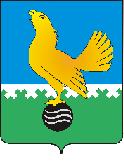 Ханты-Мансийский автономный округ-Юграмуниципальное образованиегородской округ город Пыть-ЯхАДМИНИСТРАЦИЯ ГОРОДАмуниципальная комиссия по делам несовершеннолетних и защите их правПОСТАНОВЛЕНИЕ29.04.2020	№ 87Зал заседаний муниципальной комиссии по делам несовершеннолетних и защите их прав при администрации города Пыть-Яха по адресу: г. Пыть-Ях, 1 мкр. «Центральный», д. 5, кв. 80, в 14-30 часов (сведения об участниках дистанционного заседания указаны в протоколе заседания муниципальной комиссии).Об итогах реализации плана мероприятий, направленных на профилактику девиаций несовершеннолетних, угрожающих общественной безопасности, обеспечение безопасности во время пребывания обучающихся в образовательных организациях от реальных и прогнозируемых угроз социального характераС целью обеспечения исполнения поручения комиссии по делам несовершеннолетних и защите их прав при Правительстве Ханты-Мансийского автономного округа – Югры от 02.03.2020 № 01.22-Исх-192, рассмотрев доклад департамента образования и молодежной политики администрации города Пыть-Яха об итогах реализации в 2019 году плана мероприятий, направленных на профилактику девиаций несовершеннолетних, угрожающих общественной безопасности, обеспечение безопасности во время пребывания обучающихся в образовательных организациях от реальных и прогнозируемых угроз социального характера, утвержденного приказом Департамента образования и молодежной политики Ханты-Мансийского автономного округа – Югры от 24.10.2018 № 1439 «О дополнительных мерах в организации профилактической работы с несовершеннолетними», в редакции приказа № 01-ДСП от 23.01.2020 (доклад прилагается), руководствуясь п. 13 ст. 15 Закона Ханты-Мансийского автономного округа – Югры от 12.10.2005 № 74-оз «О комиссиях по делам несовершеннолетних и защите их прав в Ханты - Мансийском автономном округе - Югре и наделении органов местного самоуправления отдельными государственными полномочиями по созданию и осуществлению деятельности комиссии по делам несовершеннолетних и защите их прав»,МУНИЦИПАЛЬНАЯ КОМИССИЯ ПОСТАНОВИЛА:Информацию департамента образования и молодежной политики администрации города Пыть-Яха (Сл-3124-16 от 13.04.2020, № 16-Исх-990 от 24.04.2020) принять к сведению.Работу образовательных организаций города Пыть-Яха и департамента образования и молодежной политики администрации города Пыть-Яха в 2019 году по реализации плана мероприятий, направленных на профилактику девиаций несовершеннолетних, угрожающих общественной безопасности, обеспечение безопасности во время пребывания обучающихся в образовательных организациях от реальных и прогнозируемых угроз социального характера признать удовлетворительной.Директору департамента образования и молодежной политики администрации города Пыть-Яха (П.А. Наговицына):Представить в муниципальную комиссию информацию об итогах реализации в 2020 году плана мероприятий, направленных на профилактику девиаций несовершеннолетних, угрожающих общественной безопасности, обеспечение безопасности во время пребывания обучающихся в образовательных организациях от реальных и прогнозируемых угроз социального характера (утвержденного приказом ДОиМП ХМАО– Югры от 24.10.2018 № 1439, в редакции приказа № 01-ДСП от 23.01.2020) в срок до 15.11.2020.Отделу по обеспечению деятельности муниципальной комиссии по делам несовершеннолетних и защите их прав администрации города Пыть-Яха:Обеспечить размещение данного постановления муниципальной комиссии (без приложения) на официальном сайте администрации города Пыть-Яха в срок до 07.05.2020.Председательствующий на заседании:Заместитель председателя муниципальной комиссии	А.А. Устиновг.Пыть-Ях, 1 мкр., дом № 5, кв. № 80 Ханты-Мансийский автономный округ-Югра Тюменская область 628380http://adm.gov86.org, e-mail: kdn@gov86.org тел. факс (3463) 46-62-92, 46-05-89,тел. 46-05-92, 42-11-90, 46-66-47